Ерекше білім беруді қажет ететін балалардың ата-аналарын қолдау үшін Telegram каналында чат іске қосылды...Дата: 2021-02-19 14:35:04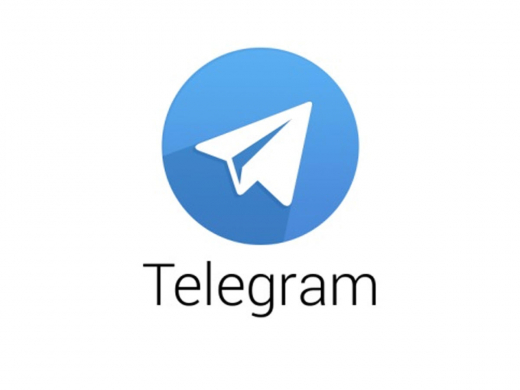  2021 жылғы қаңтардан бастап Қарағанды облысының білім басқармасымен ерекше білім беруді қажет ететін балалардың ата-аналарын қолдау үшін Telegram каналында чат іске қосылды. Чатта ата-аналарға білім беру бөлімдерінің басшыларынан, психологиялық - медициналық - педагогикалық консультациялар, психологиялық - педагогикалық түзеу кабинеттерінің мамандарынан балаларды оқыту және тәрбиелеу мәселелері бойынша консультациялық көмек алу мүмкіндігі берілді.Чатқа сілтеме: https://t.me/joinchat/Fvduc9qdXDn2bc_pЗапущен чат в Telegram канале для поддержки родителей детей с особыми образовательными потребностями...Дата: 2021-02-19 14:35:04С января 2021 года управлением образования Карагандинской области запущен чат в Telegram канале для поддержки родителей детей с особыми образовательными потребностями, где им предоставлена возможность получить консультационную помощь от руководителей отделов образования, специалистов психолого - медико - педагогических консультаций, кабинетов психолого -педагогической коррекции по вопросам обучения и воспитания детей.Ссылка на чат: https://t.me/joinchat/Fvduc9qdXDn2bc_p